3GPP TSG-RAN WG4 Meeting #111										R4-240xxxxFukuoka, Japan, May 20 – 24, 2024Agenda item:			10.8.4Source:	Moderator (CMCC)Title:	Topic summary for [111][129] NR_ATG_enhDocument for:	InformationIntroductionRAN#103 meeting approved RP-240839 New WID on Enhancements for Air-to-ground network for NR in Rel-19. This is the first meeting for R19.This thread focuses on UE RF requirement parts for Rel-18 ATG maintenance and Rel-19 ATG enhancement and corresponds to agenda 5.2.6.1, 10.8.1 and 10.8.2. Previous approved WF are listed as below:R4-2406594, WF on Rel-19 ATG UE requirements, CMCC, RAN4#110 bisTopic #1: R18 UE RF requirements maintenanceCompanies’ contributions summaryOpen issues summaryThis corresponds to item 5.2.6.1.Sub-topic 1-1 power related signaling Issue 1-1: whether to update the signaling maxOutputPowerATG-r18 by new ratedOutputpowerATG-r18, the maxOutputPowerATG-r18 is adding tolerance on top of ratedOutputpowerATG-r18ProposalsOption 1: update the signaling name and send the LS to RAN2 for updateR4-2407288(APPLE) could be the baselineOption 2: no need to update the singling name but only updating in RAN4 spec, e.g. using different symbols in RAN4 to emphasize when rated power applies and when max output power applies Recommended WF: Option 2Sub-topic 1-2 Tx requirements applicability  In last meeting, APPLE propose one CR to differentiate reference point for two kinds of UE types. There is no agreements in last meeting and the CR is resubmitted in this meeting. Before approve this CR, at first RAN4 needs to find out which RF requirements needs to explicitly describe the reference point in spec, e.g. the RF requirement is defined at sum of antenna connectors or TAB connectorsIssue 1-2: the reference point of all ATG Tx requirements for two types of antennaProposalsOption 1: only maximum output power and configured output powerOption 2: (Huawei)Table 2 Tx requirements definition for two types of ATG UE antennaOption 2: TBA   Recommended WF: TBDSub-topic 1-3 transmitter power for ACS testing Issue 1-3: transmitter power for ACS testing case 1 and 2ProposalsOption 1: maintain the same as in current spec, i.e. for case 1, note 1: the transmitter shall be set to 4 dB below PCMAX_L,f,c at the minimum UL configuration specified in Table 7.3.2-3 with PCMAX_L,f,c defined in clause 6.2J.2For case 2, note 1: NOTE 1:	The transmitter shall be set to 24 dB below PCMAX_L,f,c at the minimum UL configuration specified in Table 7.3.2-3 with PCMAX_L,f,c defined in clause 6.2J.3Option 2: To clarify that the transmitter shall be set to Pcmax when testing ACS, i.e. in CR R4-2409322(Huawei)for case 1, note 1: the transmitter shall be set to PCMAX at the minimum UL configuration specified in Table 7.3.2-3 with PCMAXdefined in clause 6.2J.2For case 2, note 1: NOTE 1:	The transmitter shall be set to PCMAXat the minimum UL configuration specified in Table 7.3.2-3 with PCMAXdefined in clause 6.2J.Recommended WF: maintain current spec unchanged.It’s noted if option 2 is approved, this update also applies for other receiver RF requirements besides ACS.Sub-topic 1-4 recommendation for the formal CR provided in this meeting Topic #2: R19 UE RF for intra-band contiguous CACompanies’ contributions summaryOpen issues summaryThis corresponds to agenda 10.8.2.1Sub-topic 2-1 system parametersIssue 2-1-1: BCS for DL CA_n79CProposalsOption 1: BCS0 if there are no practical market demand for 10/20/30/70MHz channel bandwidth (ZTE, APPLE)Table 2.2-1 BCS for CA_n79COption 2: BCS0, BCS4 and 5, the same as what have been specified for TN (CMCC, Huawei, Ericsson)Table 1: BCS for CA_n79C Recommended WFOption 2. Issue 2-1-2: whether/how to reflect operation band information in specProposalsOption 1: The information that only DL CA is supported in Rel-19 for ATG can be reflected in the clause of operating band for ATG (Huawei)Recommended WF: Option 1.Sub-topic 2-2 Rx requirementIssue 2-2: ATG Rx requirements applicabilityProposalsRecommended WFFollowing requirements needs to be updated for ATG CA compared with TN CA. Max input levelACS testing case 2Following requirements can reuse legacy TN CA requirementsBlocking including in-band and out of band blocking, narrow-band blockingREFSENSESpurious responseIntermodulationFollowing requirement is not applicable for ATG CANo CA Rx Spurious emissionNo CA narrow-band blockingFollowing single carrier requirement of ATG is enough and no need to define ATG CA specific requirementsdiversity characteristics requirement.Sub-topic 2-3 max input level Issue 2-3: max input levelProposalsOption 1: (CMCC, Huawei, ZTE, Ericsson)Table 3: Maximum input level for ATG with CA_n79CRecommended WF: Option 1.Sub-topic 2-4 ACS testing parameters for case 2 Issue 2-4: ACS testing parameters for case 2ProposalsOption 1: the principle of TN contiguous CA could be reused (CMCC)Table 6: Test parameters for intra-band contiguous CA with FDL_low ≥ 3300 MHz and FUL_low ≥ 3300 MHz, case 2Recommended WF: Option 1.Topic #3: R19 UE RF for inter-band CACompanies’ contributions summaryOpen issues summaryThis corresponds to agenda 10.8.2.2.RAN4 core part of the work item are listed as below:The core part of the work item includes:Specify the RF and RRM core requirements for intra-band co-located and inter-band co-located DL CA [RAN4]:FR1 intra-band contiguous CAExample band combination: n79FR1+FR1 inter-band CAExample band combination: n3+n39Specify the RF requirements for support of UL MIMO with 2TX for single CC for UE. [RAN4]Sub-topic 3-1 antenna type for inter-band CAIssue 3-1: clarify the antenna type for each band for inter-band CAProposalsOption 1: both following options are allowed (CMCC, APPLE, Ericsson)Option 1: Only one antenna type could be used for one CA inter-band combination.Option 2: Both antenna types could be used for one CA inter-band combination.Option 2:  omni-antenna type can be assumed for both band n3 and n39 in DL CA_n3-n39 to simplify the discussion. (Huawei)Recommended WFTBA.Sub-topic 3-2 RF implementation for inter-band CA_n3A-n39AIssue 3-2-1: whether to allow n39 UL for CA_n3A-n39AProposalsOption 1: It is proposed to study whether there is a possibility to support normal TDD in band n39 with transition guard band assumption. (CMCC, APPLE, Huawei)5MHz as starting pointOption 2: FDD band n3 serves as PCell and TDD band n39 could serve as SCell while n39 is configured as DL to avoid interference with the n3 DL.(Ericsson)Recommended WFstudy whether there is a possibility to support normal TDD in band n39 with 5MHz transition guard band assumption5MHz guard band assumption between n39 and n3 DL for future discussionIssue 3-2-2: candidate solutions for ATG UE supporting CA_n3A-n39A.ProposalsOption 1 (assuming DL only in band n39): PRX has normal n3 DPX and DRX path has n3-n39 filter plus an n39 RF filter.Option 2 (assuming DL only in band n39): separate DPX or RF filter is considered for each band for both primary path and diversity path.Option 3 (allowing UL in band n39): RAN4 can further consider the exemplary RF architecture for DL CA_n3-n39 with the partial frequency range filter(s) in DL band n3 or band n39 or both DL band n3 and n39 as shown in figure 2. (Huawei)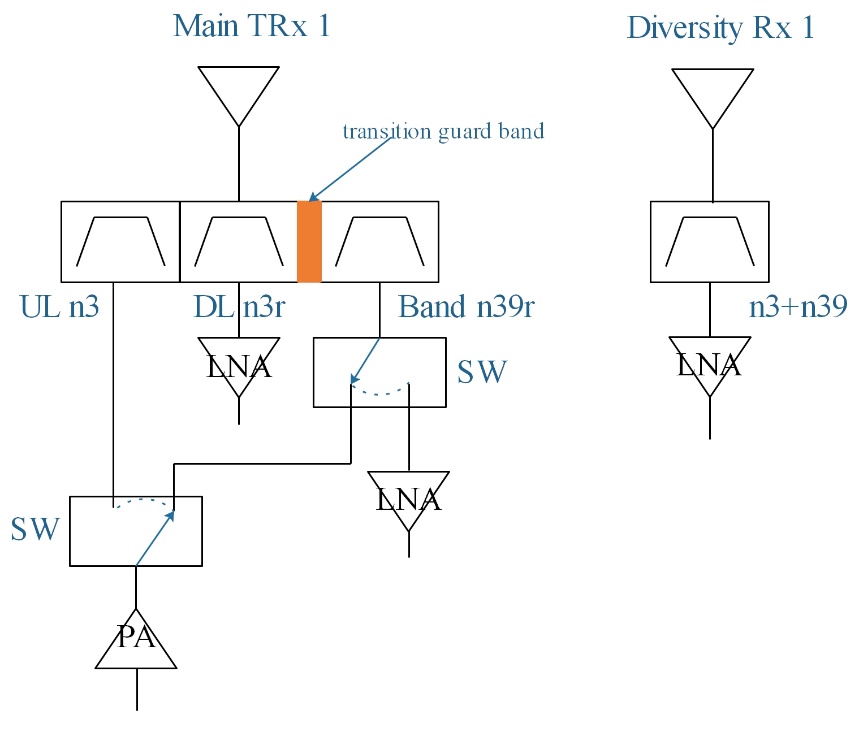 Recommended WFAt first consider the feasibility of option 3, i.e. the feasibility of allowing n39 ULIf n39 UL is not feasible, analyze option 1 and option 2 assuming DL only in band n39.Sub-topic 3-3 BCS for inter-band CA_n3A-n39AIssue 3-3: BCS for DL CA_n3_n39ProposalsOption 1: (Apple)Table 2.2-2 BCS for CA_n3-n39Option 2: (CMCC)Table 1: BCS for CA_n3A-n39AOption 3: (ZTE)Table 1.  Supported bandwidths per CA band combination of band n3+n39Recommended WFOption 3 since Option 3 includes option 1 and 2 Sub-topic 3-4 Rx requirement applicability for inter-band CA_n3A-n39AIssue 3-4-1: ATG Rx requirements applicabilityProposalsRecommended WFFollowing requirements needs further analysis: delta RIB, MSD, Diversity requirementsFFS whether current ATG single carrier requirement is enough legacy inter-band CA requirements applies for following requirements while each CC shall meet the ATG UE requirement for single CCREFSENSEMax input levelACSin-band blockingout of band blockingFFS whether no OOB exception for CA_n3A-n39Aspurious responsewide band intermodulationspurious emissionsFollowing requirements are not applicableNarrow band blockingTopic #4: R19 UE RF for UL-MIMOCompanies’ contributions summaryOpen issues summaryThis corresponds to agenda 10.8.2.3.RAN4 core part of the work item are listed as below:The core part of the work item includes:Specify the RF and RRM core requirements for intra-band co-located and inter-band co-located DL CA [RAN4]:FR1 intra-band contiguous CAExample band combination: n79FR1+FR1 inter-band CAExample band combination: n3+n39Specify the RF requirements for support of UL MIMO with 2TX for single CC for UE. [RAN4]Sub-topic 4-1 UL MIMO General requirementsIssue 4-1-1: ULFPTx mode for UL-MIMOProposalsOption 1: no need to extend ULFPTx mode to ATG UE (ZTE, Huawei)Unless WG identify some benefits for ATG UE supporting ULFPTx modeOption 2: ULFPTx mode still applies for ATG UE for implementation diversity (CMCC, APPLE, LGE, Ericsson)Recommended WFTBD.Issue 4-1-2: whether preclude the single antenna port related requirementProposalsOption 1: no (CMCC)Option 2: yes (ZTE)Recommended WFTBD.Issue 4-1-3: assumed max Tx ports number for ULFPTx modeProposalsOption 1: 2 considering polarization diversity or multiplex (Huawei)Option 2: yesModerator note: for 2 layer, if support ULFPTx mode, it seems at least 4Tx ports are needed.Recommended WFDepends on agreements of issue 4-1-1.Sub-topic 4-2 UL MIMO Tx requirementsSummary of requirement applicable reference point/measurement reference point for NR UL MIMO.Issue 4-2-1: how to modify the NR UL MIMO requirement with ATG capability antennaArrayType-r18Proposalsif the legacy requirement for UL MIMO is defined as sum of measurements of all UE transmit antenna connectors, Option 1: then for ATG UE with capability antennaArrayType-r18, the requirement should be defined as sum of all TAB connector including both polarization. If the legacy requirement for UL MIMO is defined as per antenna port or per layer, Option 2-1: then for ATG UE with capability antennaArrayType-r18, the same reference point as legacy NR UL MIMO but updating antenna connector by TAB connector, detailed reference point for each RF requirement is listed in above table.Option 2-2: then for ATG UE with capability antennaArrayType-r18, the requirement should be defined as sum of all TAB connector per polarization or per layer. (ZTE)Recommended WFif the legacy requirement for UL MIMO is defined as sum of measurements of all UE transmit antenna connectors, then for ATG UE with capability antennaArrayType-r18, the requirement should be defined as sum of all TAB connector including both polarization.If the legacy requirement for UL MIMO is defined as per antenna port or per layer, FFSIssue 4-2-2: maximum output powerProposalsOption 1: Reuse the rated output power declared by the ATG UE capability maxOutputPowerATG-r18, and consider the existing NR UL-MIMO requirement with some adaption in requirement description specific to ATG UE. (APPLE, Ericsson)	Detailed modification of NR UL MIMO requirement with ATG capability antennaArrayType is based on conclusion of issue 4-2-1 Recommended WFOption 1. Issue 4-2-3: configured transmitted powerProposalsOption 3: Configured transmitted power for UL MIMO is per each UE with following tolerance (CMCC, APPLE, LGE, ZTE, Ericsson)Moderator note: the minimum limit of Pcmax,c is -19dBm rather than -40dBmRecommended WFConfigured transmitted power for UL MIMO is for each UEReuse ATG single carrier tolerance requirement modify the NR UL MIMO requirement with ATG capability antennaArrayType-r18, detailed based on issue 4-2-1Issue 4-2-4: output power dynamicProposalsOption 1: For output power dynamics, define the requirement for single layer UL MIMO operation and single antenna-port(W=1) without indicating txDiversity, and with indicating txDiversity with the capability antennaArrayType-r18.. (LGE)Option 2: (APPLE)UL Output power dynamic requirements for MIMO as specified in 6.3D.1/6.3D.2/6.3D.3/6.3D.4 could be reused for ATG UE with omni-directional antenna and adapted for ATG UE with antenna array as following, -For minimum output power and power control, the power should be the sum of the mean power from all TAB connectors for ATG UE indicating capability antennaArrayType-r18;-For transmit OFF power, transmit ON/OFF time mask, the requirement should be applicable at each TAB connector for ATG UE indicating capability antennaArrayType-r18Option 3: (ZTE)for the minimum output power, reuse the existing requirement in clause 6.3D.1 for two antenna ports for ATG UE with UL MIMO and preclude the single antenna port related requirement.for transmit OFF power, to reuse the existing requirements in clause 6.3D.2 for two antenna connectors.for transmit ON/OFF time mask for UL MIMO, to reuse the existing requirements in clause 6.3D.3 for two antenna connectors and preclude the single antenna port related requirement.Option 4: (Ericsson)Reuse the existing NR UL-MIMO requirement for output power dynamic, transmit signal quality, and output RF spectrum emissions, and do not exclude the single antenna port requirement.Recommended WFLegacy NR UL MIMO requirements is baselinemodify the NR UL MIMO requirement with ATG capability antennaArrayType-r18, detailed based on issue 4-2-1Issue 4-2-5: transmit signal qualityProposalsOption 1: For transmit signal quality, define the requirement for single layer UL MIMO operation and single antenna-port(W=1) without indicating txDiversity, and with indicating txDiversity with the capability antennaArrayType-r18.. (LGE)Option 2: (APPLE)transmit signal quality requirement for UL MIMO as defined in  6.4D.0/1/2/3 could be reused for ATG UE with omni-directional antenna and adapted for ATG UE with antenna array indicating capability antennaArrayType-r18. -For Frequency error and transmit modulation quality requirements, the measurement is done at each antenna connector and requirement is applied per layer. It can be reused for ATG UE with antenna array indicating capability antennaArrayType-r18 with replacement of antenna connector with TAB connector in the description.-For transmit alignment error, the requirement is by comparing the frame timing differences between transmissions on multiple transmit antenna connectors. For ATG UE, the comparison happens between TAB connectors. Option 3: (ZTE)for transmit signal quality, the general principle as described in 6.4D.1 could be reused for ATG UE supporting the UL MIMO. For ATG UE(s) supporting UL MIMO, the basic measurement interval of modulated carrier frequency is 1 UL slot.  The mean value of basic measurements of UE modulated carrier frequency per layer shall be accurate to within ± 0.1 PPM observed over a period of 1 ms of cumulated measurement intervals observed over a period of 1 ms of cumulated measurement intervals compared to ideally pre-compensated reference uplink carrier frequency.for transmit modulation quality for UL MIMO, reuse the existing requirements in clause 6.4D.2 for two antenna connectors and preclude the single antenna port related requirement.for TAE requirement for UL MIMO, reuse the existing requirement in clause 6.4D.3.Option 4: (Ericsson)Reuse the existing NR UL-MIMO requirement for output power dynamic, transmit signal quality, and output RF spectrum emissions, and do not exclude the single antenna port requirement.Recommended WFLegacy NR UL MIMO requirements is baselinemodify the NR UL MIMO requirement with ATG capability antennaArrayType-r18, detailed based on issue 4-2-1Issue 4-2-6: whether to apply coherent UL MIMO requirement for ATG UEProposalsOption 1: yes (CMCC)Option 2: no (ZTE)Recommended WFTBD.Issue 4-2-7: Output RF spectrum emissionsProposalsOption 1: For output RF spectrum emissions, define the requirement for single layer UL MIMO operation and single antenna-port(W=1) without indicating txDiversity, and with indicating txDiversity with the capability antennaArrayType-r18. (LGE)Option 3: UL MIMO requirement for ATG UE can be defined as following, (APPLE)-For ATG UE with omni-directional antenna connector, occupied channel bandwidth and spurious emission requirement can be reused directly from 6.5D.1. Similar requirement as 6.5D.2/3can be reused with replacement of ATG UE single carrier requirement for out of band emission.-For ATG UE with antenna array, besides those adaptions for ATG UE with omni-directional antenna, the reference point should be changed to TAB connector.Option 3: to reuse the existing requirement for NR UL-MIMO for two antenna connectors and preclude the single port related requirements.(ZTE)Option 4: (Ericsson)Reuse the existing NR UL-MIMO requirement for output power dynamic, transmit signal quality, and output RF spectrum emissions, and do not exclude the single antenna port requirement.Recommended WFLegacy NR UL MIMO requirements is baselinemodify the NR UL MIMO requirement with ATG capability antennaArrayType-r18, detailed based on issue 4-2-1Sub-topic 4-3 UL MIMO Rx requirementsIssue 4-3: receiver requirementsProposalsOption 1: reuse ATG single carrier requirements for following Rx requirements (ZTE, Ericsson)REFSENSEMax input levelACSBlockingSpurious emissionIntermodulationOption 2: for ATG Rx MIMO requirements, it is enough to add the following clarification for reference sensitivity, maximum input level, ACS, blocking, spurious response and receiver intermodulation requirements. (APPLE)-For ATG UE with omni-directional antenna (or antenna array indicating capability antennaArrayType-r18) in closed-loop spatial multiplexing scheme, the minimum requirements specified in clause 7.xJ shall be met with the UL MIMO configurations described in clause 6.2J.y and clause 6.2J.z for shared spectrum access operation, and the reference measurement channels as specified in Annex A.2.2 for CP-OFDM waveforms shall apply. For UL MIMO, the parameter PUMAX is the total transmitter power over all transmit antenna connectors (or TAB connectors).Recommended WFOption 1 and FFS for further clarificationT-doc numberCompanyProposals / ObservationsR4-2407273Formal CRAppleThe following symbols are introduced for better description of the requirements.Pmax,c,AC	Maximum carrier output power measured per antenna connectorPmax,c,TABC	The maximum carrier output power per TAB connectorPrated,c,AC	The rated carrier output power per antenna connectorPrated,c,TABC	The rated carrier output power per TAB connectorDescription is updated for the following requirements,UE maximum output power for ATGConfigured transmitted power for ATGUpdated sub-clause includes: 3.2, 6.1J, 6.2J, 7.1J, 7.3JR4-2407274Formal CRAppleDescription for REFESENS requirements need clarification with regard to different ATG UE antenna type.R4-2407288LSAppleLS on signalling maxOutputPowerATG-r18During 111 meeting, RAN4 had some discussion on the signaling name maxOutputPowerATG-r18. It is found that the current signalling name may cause some confusion as the UE declared is rated output power without tolerance. While maximum output power is rated output power with tolerance added. RAN4 propose to change the signaling name to ratedOutputpowerATG-r18.R4-2407601Formal CRChina Mobile Com. CorporationIn RAN4 #110bis meeting, the formal CR R4-2403864 for 38.101-1 of ATG has been approved. But after further check, only part of update in R4-2403864 has been captured in latest TS 38.101-1. This CR capture the remaining part of R4-2403864 which are not captured into latest TS 38.101-1 i50. Updated sub-clause includes: 3.1, 3.2, 6.1J, 6.2J, 6.4J and 7.5JR4-2407979Formal CR of 38.101-1LG Electronics, HuaweiFor ATG UE, the measured configured maximum output power PUMAX,f,c is missed. It needs to be specified. It is a re-submission of the endorsed draft CR (R4-2406593).Updated sub-clause is 6.2J.2R4-2409320discussionHuawei, HiSiliconProposal 1: RAN4 can discuss whether the following definitions of Tx requirements for ATG in table 2 are applicable or not.R4-2409321Formal CR of 38.876Huawei, HiSiliconFor ATG UE, the measured configured maximum output power PUMAX,f,c is missed. Referring to the endorsed draft CR R4-2406593, the technical parts are introduced with some highlighted notes.R4-2409322Formal CRHuawei, HiSiliconSince ATG UE can support a larger range of the maximum output power compared to the handheld UE, RAN4 can consider to set the transmitter to Pcmax instead of 4 dB below.There is an editorial error in NOTE 1 of table 7.5J-4.Updated sub-clause includes: 7.5JR4-2409498Formal CRZTE Corporation, SanechipsThe Definitions of ATG UE are inaccurate and need to be updated.Update the Definitions of ATG UE in clause 3.1.Updated sub-clause includes: 7.5JTx requirements for ATG UEThe definition for Tx requirements (Defined as the sum of all antenna connectors/TAB connectors or at each antenna connector/TAB connector)6.2J	Transmitter power for ATG6.2J.1	UE maximum output power for ATGDefined as the sum of all antenna connectors/TAB connectors6.2J.2	Configured transmitted power for ATGDefined as the sum of all antenna connectors/TAB connectors6.3J	Output power dynamics for ATG6.3J.1	Minimum output power for ATGDefined as the sum of all antenna connectors/TAB connectors6.3J.2	Transmit OFF power for ATGDefined at each antenna connector/TAB connector6.3J.3	Transmit ON/OFF time mask for ATGDefined at each antenna connector/TAB connector6.3J.4	Power control for ATGDefined as the sum of all antenna connectors/TAB connectors6.4J	Transmit signal quality for ATG6.4J.1	Frequency error for ATGDefined at each antenna connector/TAB connector6.4J.2	Transmit modulation quality for ATGTBD6.5J	Output RF spectrum emissions for ATG6.5J.1	Occupied bandwidth for ATGDefined as the sum of all antenna connectors/TAB connectors6.5J.2	Out of band emission for ATGDefined as the sum of all antenna connectors/TAB connectors6.5J.3	Spurious emissions for ATGDefined as the sum of all antenna connectors/TAB connectorsT-doc numberCompanyProposals / ObservationsComments from moderatorrecommendationR4-2407273Formal CRAppleUpdated sub-clause includes: 3.2, 6.1J, 6.2J, 7.1J, 7.3JThe sub-clause 6.2J repeating two timesRevised and merge 7601, 9498Detailed updates based on conclusion of sub-topic 1-2R4-2407274Formal CRAppleUpdated sub-clause includes: 3.2, 6.1J, 6.2J, 7.1J, 7.3J, the sub-set of 7273notedR4-2407601Formal CRChina Mobile Com. CorporationIn RAN4 #110bis meeting, the formal CR R4-2403864 for 38.101-1 of ATG has been approved. But after further check, only part of update in R4-2403864 has been captured in latest TS 38.101-1. This CR capture the remaining part of R4-2403864 which are not captured into latest TS 38.101-1 i50. Updated sub-clause includes: 3.1, 3.2, 6.1J, 6.2J, 6.4J and 7.5JMergedR4-2407979Formal CR of 38.101-1LG Electronics, HuaweiFor ATG UE, the measured configured maximum output power PUMAX,f,c is missed. It needs to be specified. It is a re-submission of the endorsed draft CR (R4-2406593).Updated sub-clause is 6.2J.2agreedR4-2409321Formal CR of 38.876Huawei, HiSiliconFor ATG UE, the measured configured maximum output power PUMAX,f,c is missed. Referring to the endorsed draft CR R4-2406593, the technical parts are introduced with some highlighted notes.agreedR4-2409322Formal CRHuawei, HiSiliconSince ATG UE can support a larger range of the maximum output power compared to the handheld UE, RAN4 can consider to set the transmitter to Pcmax instead of 4 dB below.There is an editorial error in NOTE 1 of table 7.5J-4.Updated sub-clause includes: 7.5JBased on conclusion of sub-topic 1-3R4-2409498Formal CRZTE Corporation, SanechipsThe Definitions of ATG UE are inaccurate and need to be updated.Update the Definitions of ATG UE in clause 3.1.Updated sub-clause includes: 7.5JMergedT-doc numberCompanyProposals / ObservationsR4-2407279AppleProposal 1: it is proposed to adopt option 2 for ATG intra-band CA operation in Band n79. Proposal 2: it is proposed to use the analysis in Table 2.2-1 as the baseline for ATG UE Rx RF requirements development.R4-2407951CMCCProposal 1: Use the following BCS for CA_n79C.Table 1: BCS for CA_n79C Proposal 2: Requirements of TDD contiguous intra-band CA in TS 38.101-1 sub-clause 7.3A.2.1 could be reused for ATG UE with intra-band CA.Proposal 3: The max input level requirements for ATG UE with intra-band CA could be specified in table 3, and the principle in TS 38.101-1 sub-clause 7.4A.1 could be reused.Proposal 4: The ACS principle and requirements for in clause 7.5A.1 for intra-band contiguous CA could be reused expect for the test parameters case 2, and case 2 could be defined as Table 6.Proposal 5: The requirements specified in clause 7.6A.2.1 could be reused for ATG UE with intra-band contiguous CA.Proposal 6: The requirements specified in clause 7.6A.3.1 could be reused for ATG UE with intra-band contiguous CA.Proposal 7: There is no narrow band blocking requirement for ATG UE.Proposal 8: The requirements specified in clause 7.7A.1 could be reused for ATG UE with intra-band contiguous CA.Proposal 9: The intermodulation requirements specified in clause 7.8A.2.1 could be reused for ATG UE with intra-band contiguous CA.R4-2409333Huawei, HiSiliconProposal 1: To reuse the existing configuration table for ATG UE supporting DL CA_n79C.Proposal 2: The information that only DL CA is supported in Rel-19 for ATG can be reflected in the clause of operating band for ATG.Proposal 3: the requirements specified in clause 7.2J can be reused for DL CA_n79C for Diversity characteristics.Proposal 4: the following requirements for DL contiguous CA with one UL carrier specified in clause 7.3A.2.1 could be considered. Further discuss whether to include FDD REFSENS table 7.3.2-1a.Proposal 5: To introduce the following table for ATG CA maximum input level requirements.R4-2409601ZTE Corporation, SanechipsProposal 1: use BCS0 for band combination n79C if there are no practical market demand for 10/20/30/70MHz channel bandwidth.Proposal 2: for RF requirements for inter-band DL CA, refer to the proposals in table 2. R4-2409661EricssonProposal 1	BCS 0, 4, and 5 should be considered for CA_n79CProposal 2	For intra-band contiguous CA, Power in largest transmission bandwidth configuration CC, Plargest BW should be updated as -42 dBm for omni antenna and -30 dBm for array antenna.Proposal 4	For reference sensitivity, blocking characteristic, spurious response, and intermodulation characteristics, the existing requirements defined in clause 7 could be reused.NR CA configuration / Bandwidth combination setNR CA configuration / Bandwidth combination setNR CA configuration / Bandwidth combination setNR CA configuration / Bandwidth combination setNR CA configuration / Bandwidth combination setNR CA configuration / Bandwidth combination setNR CA configuration / Bandwidth combination setNR CA configuration / Bandwidth combination setNR CA configuration / Bandwidth combination setNR CA configUplink CA config Channel bandwidths for carrier (MHz)Channel bandwidths for carrier (MHz)Channel bandwidths for carrier (MHz)Channel bandwidths for carrier (MHz)Channel bandwidths for carrier (MHz)Maximum aggregated 
bandwidth (MHz)BCSCA_n79C-5060, 80, 1002000CA_n79C-6060, 80, 100CA_n79C-8080, 100CA_n79C-100100NR CA configuration / Bandwidth combination setNR CA configuration / Bandwidth combination setNR CA configuration / Bandwidth combination setNR CA configuration / Bandwidth combination setNR CA configuration / Bandwidth combination setNR CA configuration / Bandwidth combination setNR CA configuration / Bandwidth combination setNR CA configuration / Bandwidth combination setNR CA configuration / Bandwidth combination setNR CA configurationUplink CA configurations or single uplink carrier5Channel bandwidths for carrier (MHz)Channel bandwidths for carrier (MHz)Channel bandwidths for carrier (MHz)Channel bandwidths for carrier (MHz)Channel bandwidths for carrier (MHz)Maximum aggregated 
bandwidth (MHz)Bandwidth combination setCA_n79CCA_n79C5060, 80, 10020006060, 80, 1008080, 100100100See n79 channel bandwidths in Table 5.3.5-1 for each carrier2See n79 channel bandwidths in Table 5.3.5-1 for each carrier22004 and 55.2J	Operating band for ATGNR operating bands n1, n3, n34, n39, n41, n78, n79, which are defined in Table 5.2-1, can be applied for ATG operation.Sub-clauseRequirementAPPLECMCCZTEHuaweiEricsson7Receiver characteristic7.1GeneralNo impact due to introducation of CA.7.2Diversity characteristicsFor TN UE, two Rx, four Rx and eight Rx requirements are specifed both for single carrier and for CA. For ATG UE, only two Rx and four Rx are considered. The CA requriement should also be based on two Rx and four Rx (optional) requirements. In current clause 7.2J, it seems that the clarification is clear enough, so the requirements specified in clause 7.2J can be reused for DL CA_n79C7.3Reference sensitivityTN UE REFSENS reqruiment is resued for ATG UE single carrier oepration.For CA, the same logic is applicable. E.g. the requriement specified in 7.4A.1 for intra-band contiguous CA and 7.4A.3 for inter-band CA with one UL carrier can be resued for ATG UE.Requirements of TDD contiguous intra-band CA in TS 38.101-1 sub-clause 7.3A.2.1 could be reused for ATG UE with intra-band CA.Reference sensitivity power level for Intra-band contiguous CAFor intra-band contiguous carrier aggregation, the throughput of each component carrier shall be ≥ 95 % of the maximum throughput of the reference measurement channels as specified in Annexes A.2.2.2, A.3.2, and A.3.3 (with one sided dynamic OCNG Pattern OP.1 FDD/TDD for the DL-signal as described in Annex A.5.1.1/A.5.2.1) with parameters specified in Table 7.3.2-1a, Table 7.3.2-1b, Table 7.3.2-2, and Table 7.3.2-3.For UE(s) supporting one uplink carrier, the uplink configuration of the PCC shall be in accordance with Table 7.3.2-3 and the downlink PCC carrier center frequency shall be configured closer to uplink operating band than any of the downlink SCC center frequency.Proposal 4: the following requirements for DL contiguous CA with one UL carrier specified in clause 7.3A.2.1 could be considered. Further discuss whether to include FDD REFSENS table 7.3.2-1a.Proposal 4For reference sensitivity, blocking characteristic, spurious response, and intermodulation characteristics, the existing requirements defined in clause 7 could be reused.7.4Maximum input levelSpecific requirement on maximum input level is specified based on ATG scenario link budget calculation.  For intra-band contiguous CA, the Power in largest transmission bandwidth configuration CC and other CCs need to be scaled for ATG UE CA based on the single carrier level. Specific CA requirement need to be specified for ATG UE.The max input level requirements for ATG UE with intra-band CA could be specified in table 3, and the principle in TS 38.101-1 sub-clause 7.4A.1 could be reused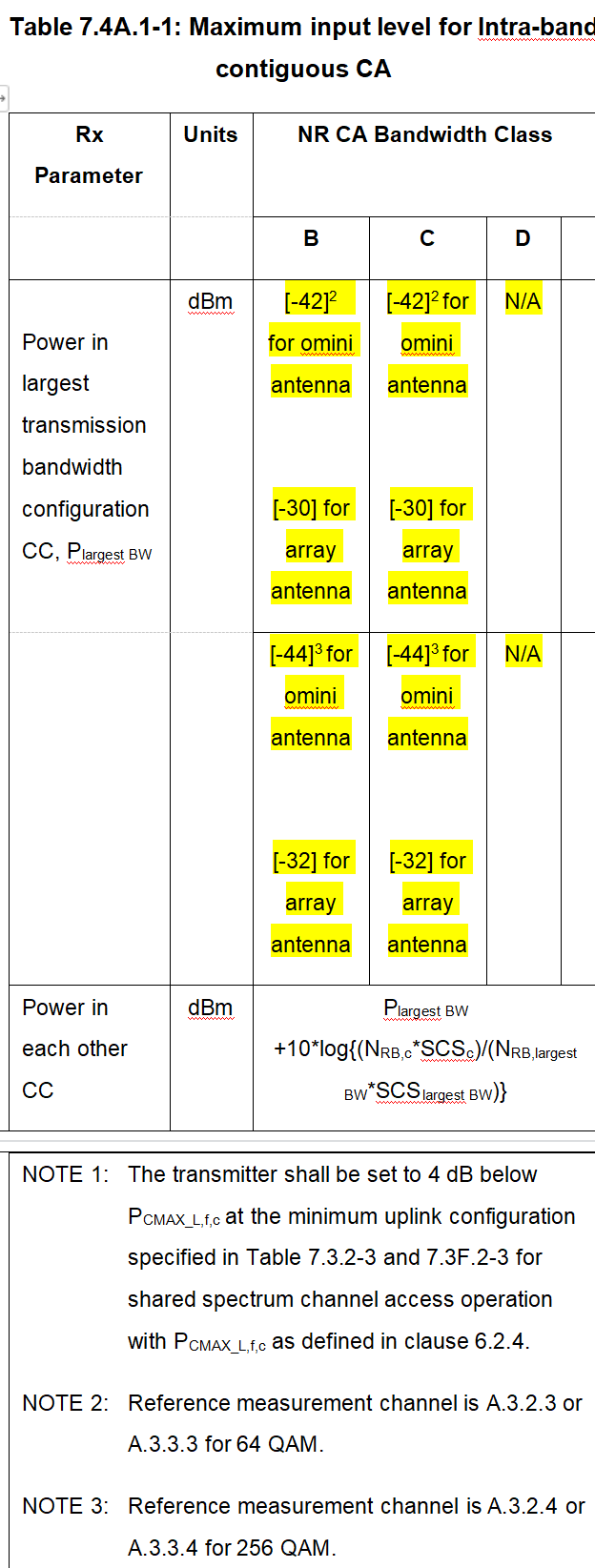 Proposal 5: To introduce the following table for ATG CA maximum input level requirements.For intra-band contiguous CA, Power in largest transmission bandwidth configuration CC, Plargest BW should be updated as -42 dBm for omni antenna and -30 dBm for array antenna.7.5Adjacent channel selectivityTN UE Case 1 ACS is completely reused for ATG UE for single carrier operation. ATG Case 2 ACS is specified based on TN case 2 ACS but scaled the interference power level based on ATG maximum input level.For CA, specific case 2 ACS requirement need to be defined for ATG UE.The ACS principle and requirements for in clause 7.5A.1 for intra-band contiguous CA could be reused expect for the test parameters case 2, and case 2 could be defined as Table 6To following the existing requirement defined in clause 7.5A.1 with the following power to be updated for ATG UE.Pw in Transmission Bandwidth Configuration, per CCPInterferer Proposal 3ACS test parameters for case 1 need to be specified, it could reuse the tables in 7.5A.1, ACS case 2 needs to be updated. Particularly Power in transmission bandwidth configuration, per CC needs to be scaled according to the ATG UE maximum input level.7.6Blocking characteristicIn-band blocking requirement and out-of-band blocking requirement are reused from TN UE single carrier requirement for ATG UEFor CA, the requirement specified in 7.6A.2/3 for intra-band contiguous CA and inter-band CA with one uplink carrier can be applied for ATG UE.The requirements specified in clause 7.6A.2.1 could be reused for ATG UE with intra-band contiguous CA.Proposal 6: The requirements specified in clause 7.6A.3.1 could be reused for ATG UE with intra-band contiguous CA.Proposal 7: There is no narrow band blocking requirement for ATG UE.To following the existing requirements defined in Clause 7.6A.2.1.To following the existing requirements defined in Clause 7.6A.3.1.Narrow band blocking: N/AProposal 4For reference sensitivity, blocking characteristic, spurious response, and intermodulation characteristics, the existing requirements defined in clause 7 could be reused.7.7Spurious responseSpurious response requriement is reused from TN UE single carrier requirements for ATG UE. For CA, the requriement sepcified in 7.7A.2/3 for intra-band contiguous CA and inter-band CA with one uplink carrier can be applided for ATG UE.Proposal 8: The requirements specified in clause 7.7A.1 could be reused for ATG UE with intra-band contiguous CA.To following the existing requirements defined in Clause 7.7A.1.7.8Intermodulation characteristicsIntermodulation requriement is reused from TN UE single carrier requirements for ATG UE. For CA, the requriement sepcified in 7.8A.2/3 for intra-band contiguous CA and inter-band CA with one uplink carrier can be applided for ATG UE.Proposal 9: The intermodulation requirements specified in clause 7.8A.2.1 could be reused for ATG UE with intra-band contiguous CA.To following the existing requirements defined in Clause 7.8A.2.1.Proposal 4For reference sensitivity, blocking characteristic, spurious response, and intermodulation characteristics, the existing requirements defined in clause 7 could be reused.7.9Spurious emissionSpurious emission requirement is reused from TN UE single carrier requirements for ATG UE. For CA, the requriement sepcified in 7.9A.3 for inter-band CA with one uplink carrier can be applided for ATG UE. No requirement is needed for intra-band contiguous CA folliwng the TN UE methdology.Proposal 4For reference sensitivity, blocking characteristic, spurious response, and intermodulation characteristics, the existing requirements defined in clause 7 could be reused.Rx ParameterUnits ATG UE TypesATG UE TypesOmni-directional antennaAntenna arrayPower in largest transmission bandwidth configuration CC, Plargest BWdBm-422-302-443-323Power in each other CCdBmPlargest BW +10*log{(NRB,c*SCSc)/(NRB,largest BW*SCSlargest BW)}Plargest BW +10*log{(NRB,c*SCSc)/(NRB,largest BW*SCSlargest BW)}The applicable NR CA Bandwidth ClassMHzCCNOTE 1:	The transmitter shall be set to 4 dB below PCMAX_L,f,c at the minimum uplink configuration specified in Table 7.3.2-3 and 7.3F.2-3 for shared spectrum channel access operation with PCMAX_L,f,c as defined in clause 6.2.4.NOTE 2:	Reference measurement channel is A.3.2.3 or A.3.3.3 for 64 QAM.NOTE 3:	Reference measurement channel is A.3.2.4 or A.3.3.4 for 256 QAM.NOTE 1:	The transmitter shall be set to 4 dB below PCMAX_L,f,c at the minimum uplink configuration specified in Table 7.3.2-3 and 7.3F.2-3 for shared spectrum channel access operation with PCMAX_L,f,c as defined in clause 6.2.4.NOTE 2:	Reference measurement channel is A.3.2.3 or A.3.3.3 for 64 QAM.NOTE 3:	Reference measurement channel is A.3.2.4 or A.3.3.4 for 256 QAM.NOTE 1:	The transmitter shall be set to 4 dB below PCMAX_L,f,c at the minimum uplink configuration specified in Table 7.3.2-3 and 7.3F.2-3 for shared spectrum channel access operation with PCMAX_L,f,c as defined in clause 6.2.4.NOTE 2:	Reference measurement channel is A.3.2.3 or A.3.3.3 for 64 QAM.NOTE 3:	Reference measurement channel is A.3.2.4 or A.3.3.4 for 256 QAM.NOTE 1:	The transmitter shall be set to 4 dB below PCMAX_L,f,c at the minimum uplink configuration specified in Table 7.3.2-3 and 7.3F.2-3 for shared spectrum channel access operation with PCMAX_L,f,c as defined in clause 6.2.4.NOTE 2:	Reference measurement channel is A.3.2.3 or A.3.3.3 for 64 QAM.NOTE 3:	Reference measurement channel is A.3.2.4 or A.3.3.4 for 256 QAM.Rx ParameterUnits NR CA bandwidth classCPw in Transmission Bandwidth Configuration, per CCdBm-73.54-61.55PInterfererdBm-424-305BWInterfererMHzBWchannel CAFInterferer (offset)MHzBWchannel CA/-BWchannel CANOTE 1:	The transmitter shall be set to 24 dB below PCMAX_L,f,c at the minimum UL configuration specified in Table 7.3.2-3 with PCMAX_L,f,c defined in clause 6.2.4.NOTE 2:	The absolute value of the interferer offset Finterferer (offset) shall be further adjusted to MHz with SCS the sub-carrier spacing of the carrier closest to the interferer in MHz. The interferer is an NR signal with an SCS equal to that of the closest carrier.NOTE 3:	The interferer consists of the RMC specified in Annexes A.3.2.2 and A.3.3.2 with one sided dynamic OCNG Pattern OP.1 FDD/TDD for the DL-signal as described in Annex A.5.1.1/A.5.2.1. NOTE 4:	Pinterferer shall be set to -42dBm for omni-directional antenna.NOTE 5:	Pinterferer shall be set to -30dBm for antenna array.NOTE 1:	The transmitter shall be set to 24 dB below PCMAX_L,f,c at the minimum UL configuration specified in Table 7.3.2-3 with PCMAX_L,f,c defined in clause 6.2.4.NOTE 2:	The absolute value of the interferer offset Finterferer (offset) shall be further adjusted to MHz with SCS the sub-carrier spacing of the carrier closest to the interferer in MHz. The interferer is an NR signal with an SCS equal to that of the closest carrier.NOTE 3:	The interferer consists of the RMC specified in Annexes A.3.2.2 and A.3.3.2 with one sided dynamic OCNG Pattern OP.1 FDD/TDD for the DL-signal as described in Annex A.5.1.1/A.5.2.1. NOTE 4:	Pinterferer shall be set to -42dBm for omni-directional antenna.NOTE 5:	Pinterferer shall be set to -30dBm for antenna array.NOTE 1:	The transmitter shall be set to 24 dB below PCMAX_L,f,c at the minimum UL configuration specified in Table 7.3.2-3 with PCMAX_L,f,c defined in clause 6.2.4.NOTE 2:	The absolute value of the interferer offset Finterferer (offset) shall be further adjusted to MHz with SCS the sub-carrier spacing of the carrier closest to the interferer in MHz. The interferer is an NR signal with an SCS equal to that of the closest carrier.NOTE 3:	The interferer consists of the RMC specified in Annexes A.3.2.2 and A.3.3.2 with one sided dynamic OCNG Pattern OP.1 FDD/TDD for the DL-signal as described in Annex A.5.1.1/A.5.2.1. NOTE 4:	Pinterferer shall be set to -42dBm for omni-directional antenna.NOTE 5:	Pinterferer shall be set to -30dBm for antenna array.T-doc numberCompanyProposals / ObservationsR4-2407280AppleProposal 1: Both following options should be allowed for ATG UE supporting inter-band CA.Option 1: Only one antenna type could be used for one CA inter-band combination.Option 2: Both antenna types could be used for one CA inter-band combination.Proposal 2: It is proposed RAN4 to discuss the following solutions for ATG UE supporting CA_n3A-n39A assuming DL only in band n39 by default.Option 1: PRX has normal n3 DPX and DRX path has n3-n39 filter plus an n39 RF filter.Option 2: separate DPX or RF filter is considered for each band for both primary path and diversity path.Proposal 3: It is proposed to study whether there is a possibility to support normal TDD in band n39 with 5MHz guard band.Proposal 4: It is proposed to consider the BCS in table 2.2-2 for CA_n3-n39.Proposal 5: it is proposed to use the requirement as specified in table 2.3 as baseline for further discussion.R4-2407950CMCCProposal 1: Table 1 as the starting point for BCS of CA_n3A-n39A.Table 1: BCS for CA_n3A-n39AProposal 2: CA_n3-n39 with DL n39 should not be preclude.Proposal 3: supporting two ATG UE antenna types should be set as the starting point.Proposal 4: For delta RIB, MSD requirements, companies needs detailed analysis.Proposal 5: Except for delta RIB, MSD requirements, per band requirements i.e the requirements in suffix J could be reused for ATG CA inter-band combination.R4-2409334Huawei, HiSiliconProposal 1: omni-antenna type can be assumed for both band n3 and n39 in DL CA_n3-n39 to simplify the discussion.Observation 1: if WG is targeted to introduce UL configuration in band n39 for DL CA_n3-n39, the frequency gap between DL band n3 and band n39 should be assumed and considered in the real implementation as the transition guard band for the filter to protect each other.Proposal 2: RAN4 can further consider the exemplary RF architecture for DL CA_n3-n39 with the partial frequency range filter(s) in DL band n3 or band n39 or both DL band n3 and n39 as shown in figure 2.R4-2409602ZTE Corporation, SanechipsProposal 1. The BCS for inter-band DL CA_n3A-n39A is proposed in table 1.Table 1.  Supported bandwidths per CA band combination of band n3+n39Proposal 2: for RF requirements for inter-band DL CA, refer to the proposals in table 2. R4-2409662EricssonProposal 1	Both antenna types could be used for the CA inter-band combinationProposal 2	BCS 0, 4, and 5 should be supported for DL CA_n3-n39Proposal 3	For the existing inter-band CA combinations, ΔRIB,c for ATG UE inter-band CA could be reused. For the newly introduced band combination, ΔRIB,c needs to be studied.R4-2409664EricssonFDD band n3 serves as PCell and TDD band n39 could serve as SCell while n39 is configured as DL to avoid interference with the n3 DL.NR CA configUplink CA configuration or single uplink carrier10NR BandChannel bandwidth (MHz) BCSCA_n3A-n39A-n310, 15, 20, 25, 30, 35, 40, 45, 500n3910, 15, 20, 25, 30, 35, 40NR CA configurationUplink CA configuration or single uplink carrierNR BandChannel bandwidth (MHz)Bandwidth combination setCA_n3A-n39A-n35, 10, 15, 20, 25, 300n395, 10, 15, 20, 25, 30, 35, 40NR CA configurationUplink CA configuration or single uplink carrierNR BandChannel bandwidth (MHz)Bandwidth combination setCA_n3A-n39AX-n35, 10, 15, 20, 25, 30, 35, 40, 45, 500n395, 10, 15, 20, 25, 30, 35, 40NOTE X: Uplink is only in n3 for CA_n3-n39NOTE X: Uplink is only in n3 for CA_n3-n39NOTE X: Uplink is only in n3 for CA_n3-n39NOTE X: Uplink is only in n3 for CA_n3-n39NOTE X: Uplink is only in n3 for CA_n3-n39Sub-clauseRequirementAPPLEZTECMCCEricsson7Receiver characteristicReceiver characteristic7.1GeneralNo impact due to introducation of CA.Proposal 4: For delta RIB, MSD requirements, companies needs detailed analysis.Proposal 5: Except for delta RIB, MSD requirements, per band requirements i.e the requirements in suffix J could be reused for ATG CA inter-band combination.Proposal 3: For the existing inter-band CA combinations, ΔRIB,c for ATG UE inter-band CA could be reused. For the newly introduced band combination, ΔRIB,c needs to be studied.7.2Diversity characteristicsFor TN UE, two Rx, four Rx and eight Rx requirements are specifed both for single carrier and for CA. For ATG UE, only two Rx and four Rx are considered. The CA requriement should also be based on two Rx and four Rx (optional) requirements. Proposal 4: For delta RIB, MSD requirements, companies needs detailed analysis.Proposal 5: Except for delta RIB, MSD requirements, per band requirements i.e the requirements in suffix J could be reused for ATG CA inter-band combination.Proposal 3: For the existing inter-band CA combinations, ΔRIB,c for ATG UE inter-band CA could be reused. For the newly introduced band combination, ΔRIB,c needs to be studied.7.3Reference sensitivityTN UE REFSENS reqruiment is resued for ATG UE single carrier oepration.For inter-band CA, the same logic is applicable. E.g. the requriement specified in 7.4A.3 with one UL carrier can be resued for ATG UE.Reference sensitivity power level for Inter-band CAFor inter-band carrier aggregation with one component carrier per operating band and the uplink assigned to one NR band the throughput shall be ≥ 95 % of the maximum throughput of the reference measurement channels as specified in Annexes A.2.2.2, A.2.3.2, A.3.2, and A.3.3 (with one sided dynamic OCNG Pattern OP.1 FDD/TDD for the DL-signal as described in Annex A.5.1.1/A.5.2.1 with parameters specified in  Table 7.3.2-1, Table 7.3.2-2 and Table 7.3.2-3 modified in accordance with clause 7.3A.3.2. The reference sensitivity is defined to be met with all downlink component carriers active and one of the uplink carriers active. Exceptions to reference sensitivity are allowed in accordance with clause 7.3A.4.ΔRIB,c for Inter-band CAThis needs further discussions for it.Proposal 4: For delta RIB, MSD requirements, companies needs detailed analysis.Proposal 5: Except for delta RIB, MSD requirements, per band requirements i.e the requirements in suffix J could be reused for ATG CA inter-band combination.Proposal 3: For the existing inter-band CA combinations, ΔRIB,c for ATG UE inter-band CA could be reused. For the newly introduced band combination, ΔRIB,c needs to be studied.7.4Maximum input levelSpecific requirement on maximum input level is specified based on ATG scenario link budget calculation.  For inter-band CA, a similar requirement as for 7.4A.3 should be defined for ATG UE but with each component carrier shall meet the ATG specific maximum input level for single CC.Maximum input level for Inter-band CAFor inter-band carrier aggregation with one component carrier per operating band and the uplink assigned to one NR band, the maximum input level is defined with the uplink active on the band(s) other than the band whose downlink is being tested. For NR CA configurations including an operating band without uplink band or an operating band with an unpaired DL part (as noted in Table 5.2-1), the requirements for all downlinks shall be met with the single uplink carrier active in each band capable of UL operation. The UE shall meet the requirements specified in clause 7.4J for each component carrier while all downlink carriers are active.The throughput shall be ≥ 95 % of the maximum throughput of the reference measurement channels as specified in Annexs A.3.2 and A.3.3 (with one sided dynamic OCNG Pattern OP.1 FDD/TDD as described in Annex A.5.1.1/A.5.2.1) for each component carrier.Proposal 4: For delta RIB, MSD requirements, companies needs detailed analysis.Proposal 5: Except for delta RIB, MSD requirements, per band requirements i.e the requirements in suffix J could be reused for ATG CA inter-band combination.Proposal 3: For the existing inter-band CA combinations, ΔRIB,c for ATG UE inter-band CA could be reused. For the newly introduced band combination, ΔRIB,c needs to be studied.7.5Adjacent channel selectivityTN UE Case 1 ACS is completely reused for ATG UE for single carrier operation. ATG Case 2 ACS is specified based on TN case 2 ACS but scaled the interference power level based on ATG maximum input level.For inter-band CA, a similar requirement as in 7.5A.3 needs to be defined for ATG UE while each component CC shall meet the ATG UE ACS requirement for single CC.Adjacent channel selectivity Inter-band CAFor inter-band carrier aggregation with one component carrier per operating band and the uplink assigned to one NR band, the adjacent channel requirements are defined with the uplink active on the band(s) other than the band whose downlink is being tested. For NR CA configurations including an operating band without uplink operation or an operating band with an unpaired DL part (as noted in Table 5.2-1), the requirements for all downlinks shall be met with the single uplink carrier active in each band capable of UL operation. The ATG UE shall meet the requirements specified in clause 7.5J, for each component carrier while all downlink carriers are active.The throughput of each carrier shall be ≥ 95 % of the maximum throughput of the reference measurement channels as specified in Annexes A.2.2, A.3.2, and A.3.3 (with one sided dynamic OCNG Pattern OP.1 FDD/TDD for the DL-signal as described in Annex A.5.1.1/A.5.2.1).Proposal 4: For delta RIB, MSD requirements, companies needs detailed analysis.Proposal 5: Except for delta RIB, MSD requirements, per band requirements i.e the requirements in suffix J could be reused for ATG CA inter-band combination.Proposal 3: For the existing inter-band CA combinations, ΔRIB,c for ATG UE inter-band CA could be reused. For the newly introduced band combination, ΔRIB,c needs to be studied.7.6Blocking characteristicIn-band blocking requirement and out-of-band blocking requirement are reused from TN UE single carrier requirement for ATG UEFor inter-band CA, the requirements specified in 7.6A.2.3 and 7.6A.3.3 are applicable for ATG UE.IBB: To following the existing requirements defined in Clause 7.6A.2.3.OBB: To following the existing requirements defined in Clause 7.6A.3.3. And no OOB exception for CA_n3-n39NBB: N/AProposal 4: For delta RIB, MSD requirements, companies needs detailed analysis.Proposal 5: Except for delta RIB, MSD requirements, per band requirements i.e the requirements in suffix J could be reused for ATG CA inter-band combination.Proposal 3: For the existing inter-band CA combinations, ΔRIB,c for ATG UE inter-band CA could be reused. For the newly introduced band combination, ΔRIB,c needs to be studied.7.7Spurious responseSpurious response requriement is reused from TN UE single carrier requirements for ATG UE. For inter-band CA, the requriement sepcified in 7.7A.3 for inter-band CA with one uplink carrier can be applided for ATG UE. To following the existing requirements defined in Clause 7.7A.3.Proposal 4: For delta RIB, MSD requirements, companies needs detailed analysis.Proposal 5: Except for delta RIB, MSD requirements, per band requirements i.e the requirements in suffix J could be reused for ATG CA inter-band combination.Proposal 3: For the existing inter-band CA combinations, ΔRIB,c for ATG UE inter-band CA could be reused. For the newly introduced band combination, ΔRIB,c needs to be studied.7.8Intermodulation characteristicsIntermodulation requriement is reused from TN UE single carrier requirements for ATG UE. For CA, the requriement sepcified in 7.8A.3 for inter-band CA with one uplink carrier can be applided for ATG UE.To following the existing requirements defined in Clause 7.8A.2.3.Proposal 4: For delta RIB, MSD requirements, companies needs detailed analysis.Proposal 5: Except for delta RIB, MSD requirements, per band requirements i.e the requirements in suffix J could be reused for ATG CA inter-band combination.Proposal 3: For the existing inter-band CA combinations, ΔRIB,c for ATG UE inter-band CA could be reused. For the newly introduced band combination, ΔRIB,c needs to be studied.7.9Spurious emissionSpurious emission requirement is reused from TN UE single carrier requirements for ATG UE. For CA, the requriement sepcified in 7.9A.3 for inter-band CA with one uplink carrier can be applided for ATG UE. To following the existing requirements defined in Clause 7.9A.3Proposal 4: For delta RIB, MSD requirements, companies needs detailed analysis.Proposal 5: Except for delta RIB, MSD requirements, per band requirements i.e the requirements in suffix J could be reused for ATG CA inter-band combination.Proposal 3: For the existing inter-band CA combinations, ΔRIB,c for ATG UE inter-band CA could be reused. For the newly introduced band combination, ΔRIB,c needs to be studied.T-doc numberCompanyProposals / ObservationsR4-2407281AppleProposal 1: Reuse the rated output power declared by the ATG UE capability maxOutputPowerATG-r18, and consider the existing NR UL-MIMO requirement with some adaption in requirement description specific to ATG UE.Proposal 2:  Configured transmitted power for ATG UL MIMO is defined on per UE basis. Proposal 3: UL Output power dynamic requirements for MIMO as specified in 6.3D.1/6.3D.2/6.3D.3/6.3D.4 could be reused for ATG UE with omni-directional antenna and adapted for ATG UE with antenna array as following, For minimum output power and power control, the power should be the sum of the mean power from all TAB connectors for ATG UE indicating capability antennaArrayType-r18;For transmit OFF power, transmit ON/OFF time mask, the requirement should be applicable at each TAB connector for ATG UE indicating capability antennaArrayType-r18Proposal 4: transmit signal quality requirement for UL MIMO as defined in  6.4D.0/1/2/3 could be reused for ATG UE with omni-directional antenna and adapted for ATG UE with antenna array indicating capability antennaArrayType-r18. For Frequency error and transmit modulation quality requirements, the measurement is done at each antenna connector and requirement is applied per layer. It can be reused for ATG UE with antenna array indicating capability antennaArrayType-r18 with replacement of antenna connector with TAB connector in the description.For transmit alignment error, the requirement is by comparing the frame timing differences between transmissions on multiple transmit antenna connectors. For ATG UE, the comparison happens between TAB connectors. Proposal 5: UL MIMO requirement for ATG UE can be defined as following, For ATG UE with omni-directional antenna connector, occupied channel bandwidth and spurious emission requirement can be reused directly from 6.5D.1. Similar requirement as 6.5D.2/3can be reused with replacement of ATG UE single carrier requirement for out of band emission.For ATG UE with antenna array, besides those adaptions for ATG UE with omni-directional antenna, the reference point should be changed to TAB connector.Proposal 6: for ATG Rx MIMO requirements, t is enough to add the following clarification for reference sensitivity, maximum input level, ACS, blocking, spurious response and receiver intermodulation requirements.For ATG UE with omni-directional antenna (or antenna array indicating capability antennaArrayType-r18) in closed-loop spatial multiplexing scheme, the minimum requirements specified in clause 7.xJ shall be met with the UL MIMO configurations described in clause 6.2J.y and clause 6.2J.z for shared spectrum access operation, and the reference measurement channels as specified in Annex A.2.2 for CP-OFDM waveforms shall apply. For UL MIMO, the parameter PUMAX is the total transmitter power over all transmit antenna connectors (or TAB connectors).R4-2407952CMCCProposal 1: support ULFPTx mode for ATG UL-MIMO.Proposal 2: configured transmitted power tolerance could be specified as Table 1.Proposal 3: not preclude the single antenna port related requirement.Proposal 4: apply the coherent UL MIMO requirement for ATG UE.R4-2407985LG ElectronicsProposal 1: Consider ULFPTx mode for ATG UL-MIMO.Proposal 2: For configured transmitted power, reuse the existing ATG UE requirement with Table 2.1 PCMAX,c tolerance.Table 2.1: ATG PCMAX,c tolerance in closed-loop spatial multiplexing schemeProposal 3/4/5: Define the following requirements for single layer UL MIMO operation and single antenna-port(W=1) without indicating txDiversity, and with indicating txDiversity with the capability antennaArrayType-r18.output power dynamicstransmit signal qualityoutput RF spectrum emissionsR4-2409335Huawei, HiSiliconObservation 1: Unless WG identify some benefits for ATG UE supporting ULFPTx mode, there is no need to extend ULFPTx mode to ATG UE.Proposal 1: RAN4 can discuss whether only two Tx ports can be assumed for ATG UE considering polarization diversity or multiplex. If so, RAN4 can discuss the corresponding RF reference architecture.Proposal 2: RAN4 can discuss whether coherent UL MIMO are applicable to ATG UE considering polarization diversity or multiplex.R4-2409603ZTE Corporation, SanechipsProposal 1: ULFPTx Mode is not relevant to this feature.Proposal 2 : Configured transmitted power for UL MIMO is per carrier, and it is not needed to define MPR/A-MPR requirements for ATG UE supporting UL MIMO[since there will be power tolerance requirement defined.] Proposal 3: for the minimum output power, reuse the existing requirement in clause 6.3D.1 for two antenna ports for ATG UE with UL MIMO and preclude the single antenna port related requirement.Proposal 4: for transmit OFF power, to reuse the existing requirements in clause 6.3D.2 for two antenna connectors.Proposal 5: for transmit ON/OFF time mask for UL MIMO, to reuse the existing requirements in clause 6.3D.3 for two antenna connectors and preclude the single antenna port related requirement. Proposal 6: for transmit signal quality, the general principle as described in 6.4D.1 could be reused for ATG UE supporting the UL MIMO. Proposal 7:For ATG UE(s) supporting UL MIMO, the basic measurement interval of modulated carrier frequency is 1 UL slot.  The mean value of basic measurements of UE modulated carrier frequency per layer shall be accurate to within ± 0.1 PPM observed over a period of 1 ms of cumulated measurement intervals observed over a period of 1 ms of cumulated measurement intervals compared to ideally pre-compensated reference uplink carrier frequency. NOTE 1:	the ideally pre-compensated reference uplink carrier frequency consists of the UL carrier frequency signalled to the UE by ATG BS and UL precompensated doppler frequency shift.NOTE 2:	UE shall rely on the ATG BS location broadcasted by the [ATG specific SIB] in 38.331. Proposal 8: for transmit modulation quality for UL MIMO, reuse the existing requirements in clause 6.4D.2 for two antenna connectors and preclude the single antenna port related requirement. Proposal 9: for TAE requirement for UL MIMO, reuse the existing requirement in clause 6.4D.3.Proposal 10: don’t apply the coherent UL MIMO requirement for ATG UE.Proposal 11: for OBW, reuse the existing requirement for two antenna ports in clause 6.5D.1 for ATG UE.Proposal 12: for out of band emission, to reuse the existing requirement in 6.5D.2 with the emission requirement referring to subclause 6.5J.2. Proposal 13: for transmitter spurious emission, to reuse the existing requirement in 6.5D.3 for two antenna connectors and preclude the single port related requirements.Proposal 14: for transmitter intermodulation requirements, to reuse the existing requirement in 6.5D.4 for two antenna connectors and preclude the single port related requirements.Proposal 15: for REFSENS requirements, reuse the same REFSENS requirement as specified 7.3J.Proposal 16: for maximum input power, reuse the same maximum input power requirement as specified 7.4J.Proposal 17: for ACS requirement, reuse the same ACS requirement as specified 7.5J.Proposal 18: for blocking requirement, reuse the same blocking requirement as specified 7.6J.Proposal 19:for receiver spurious response requirement,  reuse the same spurious response requirement as specified 7.7J.Proposal 20: for receiver intermodulation requirement, reuse the same Intermodulation characteristics requirement as specified 7.8J.Proposal 21: if the legacy requirement for UL MIMO is defined as sum of measurements of all UE transmit antenna connectors, then for ATG UE with capability antennaArrayType-r18, the requirement should be defined as sum of all TAB connector including both polarization. If the legacy requirement for UL MIMO is defined as per antenna port or per layer, then for ATG UE with capability antennaArrayType-r18, the requirement should be defined as sum of all TAB connector per polarization or per layer.R4-2409663EricssonProposal 1	ULFPTx mode should be supported for ATG UL-MIMOProposal 2	For UE maximum output power, reuse the rated maximum output power declared by the ATG UE capability maxOutputPowerATG-r18.Proposal 3	For configured transmitted power, reuse the existing ATG UE requirement with PCMAX,c tolerance of below TableProposal 4	Reuse the existing NR UL-MIMO requirement for output power dynamic, transmit signal quality, and output RF spectrum emissions, and do not exclude the single antenna port requirement.Proposal 5	Reuse the requirements defined in ATG UE for the following requirements: Reference sensitivity for UL MIMO, Maximum input level for UL MIMO, Adjacent channel selectivity for UL MIMO, Blocking characteristics for UL MIMO, Spurious response for UL MIMO, Intermodulation characteristics for UL MIMO.In NR, ULFPTx mode is specified for PC2 and PC1.5 as follows. Single layer for 2 Tx port & 4 Tx portPC2/PC1.52 layers for 4 Tx portPC1.5Tx requirements for UL MIMOThe definition for Tx requirements (Defined as the sum of all antenna connectors or at each antenna connector)6.2D	Transmitter power for UL MIMO6.2D.1	UE maximum output power for UL MIMOULFPTx for UL MIMO, Defined as the sum of all antenna connectorssingle antenna-port transmission without indicating Tx diversity with precoding matrix W=1, apply for at least one antenna connectorsingle antenna-port transmission indicating Tx diversity with precoding matrix W=1, apply as the sum of all antenna connectorssingle antenna-port transmission with dual Tx indicating the feature ul-FullPwrMode-r16 or ul-FullPwrMode2-TPMIGroup-r16 with precoding matrix W=1, defined for at least one antenna connector6.2D.2	UE maximum output power reduction for UL MIMODefined as the sum of all antenna connectors6.2D.4	Configured transmitted power for UL MIMOFor UE supporting UL MIMO, the transmitted power is configured per each UE.6.3D	Output power dynamics for UL MIMO6.3D.1	Minimum output power for UL MIMODefined as the sum of all antenna connectors for single antenna-port transmission indicating Tx diversity with precoding matrix W=16.3D.2	Transmit OFF power for UL MIMODefined at each antenna connector6.3D.3	Transmit ON/OFF time mask for UL MIMODefined at each antenna connector6.3D.4	Power control for UL MIMODefined as the sum of all antenna connectors6.4D	Transmit signal quality for UL MIMO6.4D.0	Generaldefined per layer or as the sum of emissions from both antennas to account for the UL MIMO scheme6.4D.1	Frequency error for UL MIMOper layer6.4D.2	Transmit modulation quality for UL MIMO6.4D.2.0	GeneralFor UE supporting UL MIMO, the transmit modulation quality requirements are specified based on measurements made at each transmit antenna connector.6.4D.2.1	Error Vector Magnitudeper layer6.4D.2.2	Carrier leakageper layer6.4D.2.3	In-band emissionsapply at each transmit antenna connector6.4D.2.4	EVM equalizer spectrum flatness for UL MIMOper layer6.5D	Output RF spectrum emissions for UL MIMO6.5D.1	Occupied bandwidth for UL MIMODefined as the sum of all antenna connectors6.5D.2	Out of band emission for UL MIMODefined as the sum of all antenna connectors6.5D.3	Spurious emission for UL MIMODefined as the sum of all antenna connectors6.5D.4	Transmit intermodulation for UL MIMODefined as the sum of all antenna connectorsPCMAX,c
(dBm)Tolerance
TLOW(PCMAX_L,c) (dB)Tolerance
THIGH(PCMAX_H,c) (dB)23 ≤ PCMAX,c ≤ 403.02.022 ≤ PCMAX,c < 235.02.021 ≤ PCMAX,c < 225.03.020 ≤ PCMAX,c < 215.04.016 ≤ PCMAX,c < 205.05.011 ≤ PCMAX,c < 166.06.0-19 ≤ PCMAX,c < 117.07.0